國立暨南國際大學圖書館藝廊借用申請單　      112.03.22版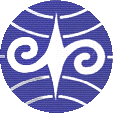 國立暨南國際大學圖書館藝廊借用申請單　      112.03.22版國立暨南國際大學圖書館藝廊借用申請單　      112.03.22版國立暨南國際大學圖書館藝廊借用申請單　      112.03.22版□我已詳閱並同意「國立暨南國際大學圖書館個人資料蒐集告知暨同意書」，公告於圖書館網頁，暨大圖書館/服務申請/個人資料蒐集告知函。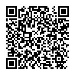 □我已詳閱並同意「國立暨南國際大學圖書館個人資料蒐集告知暨同意書」，公告於圖書館網頁，暨大圖書館/服務申請/個人資料蒐集告知函。□我已詳閱並同意「國立暨南國際大學圖書館個人資料蒐集告知暨同意書」，公告於圖書館網頁，暨大圖書館/服務申請/個人資料蒐集告知函。□我已詳閱並同意「國立暨南國際大學圖書館個人資料蒐集告知暨同意書」，公告於圖書館網頁，暨大圖書館/服務申請/個人資料蒐集告知函。申請單位聯絡方式聯絡人：　　　聯絡電話：　　　　　　e-mail：聯絡人：　　　聯絡電話：　　　　　　e-mail：聯絡人：　　　聯絡電話：　　　　　　e-mail：活動名稱活動性質請勾選□展示 □其他         （為維護環境安寧，以靜態展演為主）□展示 □其他         （為維護環境安寧，以靜態展演為主）□展示 □其他         （為維護環境安寧，以靜態展演為主）借用物品□展架:____組  □展櫃:____組  □桌椅:____組限館內使用，若無免填□展架:____組  □展櫃:____組  □桌椅:____組限館內使用，若無免填□展架:____組  □展櫃:____組  □桌椅:____組限館內使用，若無免填借用時間    年    月    日    時    分至    年    月    日     時    分     年    月    日    時    分至    年    月    日     時    分     年    月    日    時    分至    年    月    日     時    分 附送資料□申請人身分證影本  □申請單位立案證明文件  □申請計畫書□其他                 □申請人身分證影本  □申請單位立案證明文件  □申請計畫書□其他                 □申請人身分證影本  □申請單位立案證明文件  □申請計畫書□其他                 應繳費用1.場地使用費：______元。(以週計) 2.設備使用費：______元。(以物品計) 3.合計應繳費用：______元。4.押金：______元。活動結束後，經館方確認復原無誤後無償退還。1.場地使用費：______元。(以週計) 2.設備使用費：______元。(以物品計) 3.合計應繳費用：______元。4.押金：______元。活動結束後，經館方確認復原無誤後無償退還。1.場地使用費：______元。(以週計) 2.設備使用費：______元。(以物品計) 3.合計應繳費用：______元。4.押金：______元。活動結束後，經館方確認復原無誤後無償退還。茲向貴校申請使用圖書館藝廊場所及設備，並願以「國立暨南國際大學圖書館藝廊管理要點」(如附件)之規定，為雙方之契約內容，並依申請活動內容使用，如有違反，同意負擔上開要點之相關責任，決無異議，特此切結。此致國立暨南國際大學申請單位：                              負責人：地址：□□□                               聯絡人：             電話：                     E-mail：中 華 民 國          年          月            日茲向貴校申請使用圖書館藝廊場所及設備，並願以「國立暨南國際大學圖書館藝廊管理要點」(如附件)之規定，為雙方之契約內容，並依申請活動內容使用，如有違反，同意負擔上開要點之相關責任，決無異議，特此切結。此致國立暨南國際大學申請單位：                              負責人：地址：□□□                               聯絡人：             電話：                     E-mail：中 華 民 國          年          月            日茲向貴校申請使用圖書館藝廊場所及設備，並願以「國立暨南國際大學圖書館藝廊管理要點」(如附件)之規定，為雙方之契約內容，並依申請活動內容使用，如有違反，同意負擔上開要點之相關責任，決無異議，特此切結。此致國立暨南國際大學申請單位：                              負責人：地址：□□□                               聯絡人：             電話：                     E-mail：中 華 民 國          年          月            日茲向貴校申請使用圖書館藝廊場所及設備，並願以「國立暨南國際大學圖書館藝廊管理要點」(如附件)之規定，為雙方之契約內容，並依申請活動內容使用，如有違反，同意負擔上開要點之相關責任，決無異議，特此切結。此致國立暨南國際大學申請單位：                              負責人：地址：□□□                               聯絡人：             電話：                     E-mail：中 華 民 國          年          月            日(一)法源依據：國立暨南國際大學圖書館藝廊管理要點。(二)申請單位請詳細填寫上方粗框內之欄位，並請務必詳閱前述注意事項以下欄位由圖書館填寫(一)法源依據：國立暨南國際大學圖書館藝廊管理要點。(二)申請單位請詳細填寫上方粗框內之欄位，並請務必詳閱前述注意事項以下欄位由圖書館填寫(一)法源依據：國立暨南國際大學圖書館藝廊管理要點。(二)申請單位請詳細填寫上方粗框內之欄位，並請務必詳閱前述注意事項以下欄位由圖書館填寫(一)法源依據：國立暨南國際大學圖書館藝廊管理要點。(二)申請單位請詳細填寫上方粗框內之欄位，並請務必詳閱前述注意事項以下欄位由圖書館填寫收件日期   　　年    　　月    　　日   　　年    　　月    　　日   　　年    　　月    　　日審核結果同意不同意，原因：______________________________________同意不同意，原因：______________________________________同意不同意，原因：______________________________________圖書館圖書館主計室決行